Кировское областное государственное 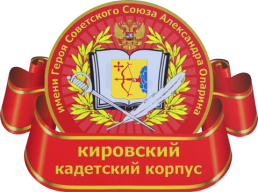 общеобразовательное автономное учреждение «Кировский кадетский корпус имени              Героя Советского Союза А. Я. Опарина»   РАБОЧАЯ ПРОГРАММА курса дополнительного образования
по дополнительной военной подготовке
(спортивное направление)в 8-11-х взводах на 2023– 2024  уч. годст. Просница 2023 г.Рабочая программа курса дополнительного образования по дополнительной  военной подготовке  в 8-11-х взводах.Количество часов в неделю – 16 ч. (компонент образовательной организации учебного плана дополнительного образования).Количество часов в год – 544 ч, в соответствии с Учебным планом КОГОАУ «Кировского кадетского корпуса имени Героя Советского Союза А. Я. Опарина» на 2023 - 2024 уч. год  и годовым календарным графиком.Уровень изучения учебного материала – базовый.Рабочая программа составлена на основе:требований Закона «Об образовании»,Федерального государственного образовательного стандарта основного  общего образования и среднего общего образования, на основании Концепции духовно-нравственного развития и воспитания личности гражданина России. «Патриотизм есть любовь ко благу и славе Отечества и желание способствовать им во всех отношениях. Он требует рассуждения, а потому не все люди имеют его».Карамзин Н.М.Программа курса дополнительного образования по дополнительной военной подготовке  предназначена для кадет 8-11-х взводах в рамках реализации Федерального государственного образовательного стандарта нового поколения.Основная идея программы — заключается в подготовке кадет к военной службе.       Актуальность программы состоит в том, что чувство патриотизма сегодня остается высшей нравственной ценностью и наиболее убедительным смыслом службы в Российском государстве.      Истинный патриот до конца может быть верен Военной присяге, беззаветно служить своему народу, мужественно, умело, не щадя своей жизни, защищать Родину, выполнять воинский долг, стойко переносить трудности военной службы. Патриот сознательно любит свое Отечество, готов встать на его защиту, готов к любым жертвам и подвигам во имя Родины. Цель:  ранняя  профессиональная  ориентация,  подготовка  кадет к осознанному выбору профессии служения Отечеству на военном поприще. Задачи:— воспитать у кадет беззаветную  преданность  Отечеству;— выработать у кадет высокого сознания общественного долга, дисциплинированности;— привить чувство необходимости овладения военной специальностью;— развить стремление добросовестно выполнять обязанности кадета;— совершенствовать свои военные, военно-технические, специальные и методические знания;— подготовка кадет к поступлению в высшие образовательные учреждения Следственный комитет,  МЧС,  УФСИН,  ФСБ,  прокуратуры.Предполагаемые результаты реализации программы: В соответствии с требованиями к результатам освоения программы дополнительного образования среднего (полного) общего образования Федерального государственного образовательного стандарта направлена на достижение кадетами личностных, метапредметных и предметных результатов курса «Дополнительная военная подготовка».    Результаты освоения программы курса «Дополнительная военная подготовка» определяют те итоговые результаты, которые должны демонстрировать кадеты по завершению учебного года обучения в корпусе.    Результаты освоения программы дополнительного образования по курсу «Дополнительная военная подготовка» в корпусе оцениваются по метапредметным, предметным и личностным результатам ФГОС ООО:   Предметные, включают освоение кадетами в ходе изучения учебного предмета умения специфические для данной предметной области, виды деятельности по получению нового знания в рамках курса дополнительной военной подготовки, его преобразованию и применению в учебных, учебно-проектных и социально-проектных ситуациях, формирование научного типа мышления, научных представлений о ключевых теориях, типах и видах отношений, владение научной терминологией, ключевыми понятиями, методами и приёмами. Предметные результаты обеспечивают успешное обучение на следующей ступени образования.   Метапредметные, включающие освоение кадетами межпредметные понятия и универсальные учебные действия (регулятивные, познавательные, коммуникативные), способность их использования в учебной, познавательной и социальной практике, самостоятельность планирования и осуществления учебной деятельности и организации учебного сотрудничества с педагогами и сверстниками, построение индивидуальной образовательной траектории:1)  умение самостоятельно определять цели своего обучения, ставить и формулировать для себя новые задачи в учёбе и познавательной деятельности, развивать мотивы и интересы своей познавательной деятельности;2) умение самостоятельно планировать пути достижения целей, в том числе альтернативные, осознанно выбирать наиболее эффективные способы решения спортивных задач;3) умение соотносить свои действия с планируемыми результатами, осуществлять контроль своей деятельности в процессе достижения результата, определять способы действий в рамках предложенных условий и требований, корректировать свои действия в соответствии с изменяющейся ситуацией;4) умение оценивать правильность выполнения учебной задачи, собственные возможности её решения;5) владение основами самоконтроля, самооценки, принятия решений и осуществления осознанного выбора в учебной и познавательной деятельности;6) умение определять понятия, создавать обобщения, устанавливать аналогии, классифицировать, самостоятельно выбирать основания и критерии для классификации, устанавливать причинно-следственные связи, строить логическое рассуждение, умозаключение (индуктивное, дедуктивное  и по аналогии) и делать выводы;7)  умение организовывать учебное сотрудничество и совместную деятельность с учителем и сверстниками; работать индивидуально и в группе: находить общее решение и разрешать конфликты на основе согласования позиций и учёта интересов; формулировать, аргументировать и отстаивать своё мнение;  Программа составлена с учётом реализации межпредметных связей по разделам:История, обществознание:  кадеты знакомятся с историей оружия, тактики военных действий и интересы общества в разные эпохи.Математика: кадеты знакомятся с траекторией движения пули, патрона и  производят расчет для проведения стрельбы в  разных условиях.Основные формы образовательной работы с кадетами: тренировочное занятие, комбинированное занятие (сочетающее в себе объяснение и практическое упражнение); типовое занятие; групповые; индивидуальные; круговая тренировка; тестирование; консультация.  Личностные, включают готовность и способность кадет к саморазвитию и личностному самоопределению, сформированность их мотивации к обучению и целенаправленной познавательной деятельности, системы значимых социальных и межличностных отношений, ценностно-смысловых установок, отражающих личностные и гражданские позиции в деятельности, социальные компетенции, правосознание, способность ставить цели и строить жизненные планы, способность к осознанию российской идентичности в поликультурном социуме:1)  воспитание российской гражданской идентичности: патриотизма, уважения к Отечеству, прошлое и настоящее многонационального народа России; осознание своей этнической принадлежности, знание истории, языка, культуры своего народа, своего края, основ культурного наследия народов России и человечества; усвоение гуманистических, демократических и традиционных ценностей многонационального российского общества; воспитание чувства ответственности и долга перед Родиной;2) формирование ответственного отношения к учению, готовности и способности кадет к саморазвитию и самообразованию на основе мотивации к обучению и познанию, осознанному выбору и построению дальнейшей индивидуальной траектории образования на базе ориентировки в мире профессий и профессиональных предпочтений, с учётом устойчивых познавательных интересов, а также на основе формирования уважительного отношения к труду, развития опыта участия в социально значимом труде;3)  формирование осознанного, уважительного и доброжелательного отношения к другому человеку, его мнению, мировоззрению, культуре, языку, вере, гражданской позиции, к истории, культуре, религии, традициям, языкам, ценностям народов России и народов мира; готовности и способности вести диалог с другими людьми и достигать в нём взаимопонимания;4) развитие морального сознания и компетентности в решении моральных проблем на основе личностного выбора, формирование нравственных чувств и нравственного поведения, осознанного и ответственного отношения к собственным поступкам;5) формирование коммуникативной компетентности в общении и сотрудничестве со сверстниками, детьми старшего и младшего возраста, взрослыми в процессе образовательной, общественно полезной, учебно-исследовательской, творческой и других видов деятельности;6) формирование ценности здорового и безопасного образа жизни; усвоение правил индивидуального и коллективного безопасного поведения в чрезвычайных ситуациях, угрожающих жизни и здоровью людей, правил поведения на транспорте и на дорогах;7) осознание значения семьи в жизни человека и общества, принятие ценности семейной жизни, уважительное и заботливое отношение к членам своей семьи.   Результаты освоения программы дополнительного образования по курсу «Дополнительная военная подготовка» в корпусе оцениваются по метапредметным, предметным и личностным результатам ФГОС СОО:   Предметные, включают освоенные кадетами в ходе изучения программы курса по дополнительной военной подготовке умения, специфические для данного вида деятельности.  Данный вид деятельности по получению нового знания в рамках дополнительной военной подготовки, его преобразованию и применению в учебных, учебно-проектных и социально-проектных ситуациях, владение терминологией по военной подготовке, ключевыми понятиями, методами и приемами.  Предметные результаты направлены на обеспечение возможности дальнейшего успешного профессионального обучения или профессиональной деятельности.   Метапредметные, включают освоенные кадетами межпредметные понятия и универсальные учебные действия (регулятивные, познавательные, коммуникативные), способность их использования в познавательной и социальной практике, самостоятельность в планировании и осуществлении учебной деятельности и организации учебного сотрудничества с педагогами и сверстниками, способность к построению индивидуальной образовательной траектории, владение навыками учебно-исследовательской, проектной и социальной деятельности:умение самостоятельно определять цели деятельности и составлять планы деятельности; самостоятельно осуществлять, контролировать и корректировать деятельность; использовать все возможные ресурсы для достижения поставленных целей и реализации планов деятельности; выбирать успешные стратегии в различных ситуациях;умение продуктивно общаться и взаимодействовать в процессе совместной деятельности, учитывать позиции других участников деятельности, эффективно разрешать конфликты;владение навыками познавательной, учебно-исследовательской и проектной деятельности, навыками разрешения проблем; способность и готовность к самостоятельному поиску методов решения практических задач, применению различных методов познания;готовность и способность к самостоятельной информационно-познавательной деятельности, владение навыками получения необходимой информации из словарей разных типов, умение ориентироваться в различных источниках информации, критически оценивать и интерпретировать информацию, получаемую из различных источников;умение определять назначение и функции различных социальных институтов;умение самостоятельно оценивать и принимать решения, определяющие стратегию поведения, с учетом гражданских и нравственных ценностей;владение языковыми средствами - умение ясно, логично и точно излагать свою точку зрения, использовать адекватные языковые средства;владение навыками познавательной рефлексии как осознания совершаемых действий и мыслительных процессов, их результатов и оснований, границ своего знания и незнания, новых познавательных задач и средств их достижения.    Личностные, включают готовность и способность кадет к саморазвитию и личностному самоопределению, сформированность их мотивации к обучению и целенаправленной познавательной деятельности, системы значимых социальных и межличностных отношений, ценностно-смысловых установок, отражающих личностные и гражданские позиции в деятельности, антикоррупционное мировоззрение, правосознание, экологическую культуру, способность ставить цели и строить жизненные планы, способность к осознанию российской гражданской идентичности в поликультурном социуме:российская гражданская идентичность, патриотизм, уважение к своему народу, чувства ответственности перед Родиной, гордости за свой край, свою Родину, прошлое и настоящее многонационального народа России, уважение государственных символов (герб, флаг, гимн);гражданская позиция как активного и ответственного члена российского общества, осознающего свои конституционные права и обязанности, уважающего закон и правопорядок, обладающего чувством собственного достоинства, осознанно принимающего традиционные национальные и общечеловеческие гуманистические и демократические ценности;готовность к служению Отечеству, его защите;формируются основы саморазвития и самовоспитания в соответствии с общечеловеческими ценностями и идеалами гражданского общества; готовность и способность к самостоятельной и ответственной деятельности;навыки сотрудничества со сверстниками, детьми младшего возраста, взрослыми в образовательной, общественно полезной, учебно-исследовательской, проектной и других видах деятельности;нравственное сознание и поведение на основе усвоения общечеловеческих ценностей;готовность и способность к образованию, в том числе самообразованию, на протяжении всей жизни; сознательное отношение к непрерывному образованию как условию успешной профессиональной и общественной деятельности;эстетическое отношение к миру, включая эстетику быта, научного и технического творчества, спорта, общественных отношений;принятие и реализация ценностей здорового и безопасного образа жизни, потребности в физическом самосовершенствовании, занятиях спортивно-оздоровительной деятельностью, неприятие вредных привычек: курения, употребления алкоголя, наркотиков;бережное, ответственное и компетентное отношение к физическому и психологическому здоровью, как собственному, так и других людей, умение оказывать первую помощь;осознанный выбор будущей профессии и возможностей реализации собственных жизненных планов; отношение к профессиональной деятельности как возможности участия в решении личных, общественных, государственных, общенациональных проблем.Содержание курсаМатериал программы представлен в 3 разделах:Общая физическая подготовка;Основы тактической подготовки;Огневая  подготовка.«Физическая подготовка»Развитие силы, ловкости, выносливости, умение определять нарастающие нагрузки и их выполнять. Обучение основам рукопашного боя, правильному падению и распределению своих сил в бою.В разделе «Общая физическая подготовка» воспитанники получают возможность выполнить спортивные нормативы.В целях успешного решения вопросов физической подготовленности и освоения специальной техники кадетами необходим индивидуальный подход в обучении. Целесообразно применять круговой метод при совершенствовании материала. Для активизации учебного процесса и повышения интереса у кадет к занятиям физической подготовкой необходимо использовать игровой и соревновательный  методы обучения. Методы контроля: предварительный, текущий и промежуточный.Принципы обучения и тренировки:Принцип сознательности и активности. Принцип наглядности. Принцип доступности и индивидуализации. Принцип систематичности. Принцип прогрессирования.  «Огневая подготовка»В разделе «Огневая  подготовка» на основе стрельбы из пневматического оружия представлен материал по подготовке кадет по пулевой стрельбе из пневматического оружия.     Что такое выстрел, определение периодов выстрела. Определение основных параметров, влияние различных факторов  на полет пули. Что является унитарным патроном. Из чего состоит патрон (устройство, назначение) состав, виды пороха.      Классификация боеприпасов, назначение. Классификация патронов. Назначение. Калибр, маркировка, ТТХ патрона. классификация, маркировка, виды вооружения, в котором используется данный патрон. Патроны 12.7 мм, 14.5мм., ТТХ патрона. классификация, маркировка, виды вооружения, в котором используется данный патрон. Виды огнестрельного оружия, назначение, классификация. Виды стрелкового оружия, назначение. Классификация. Общее определение, назначение. пистолеты состоящие на вооружении РФ и некоторых стран мира. Тактико-технические характеристики (ТТХ) ПМ, АПС (автоматический пистолет Стечкина), пистолет Ярыгина «Грач» МР-443, пистолет СР-1 «Гюрза». Общее определение, назначение. автоматы и штурмовые винтовки, состоящие на вооружении РФ  и некоторых стран мира, ТТХ АН-94 «Абакан», 9А-91, А-91 «Гроза», автомат Кокшарова АЕК-971. История создания АК. основные части и узлы автомата. Тактико-технические характеристики АКМ, АК-74, АК-74м. Порядок неполной разборки, сборки автомата. Общее определение, назначение. пистолеты пулеметы состоящие на вооружении РФ и некоторых стран мира, ТТХ  ПП-91 «Кедр», ОЦ-02 «Кипарис», ПП-90, ПП-19 «Бизон», некоторых стран мира. ТТХ СВД, СВДС, СВ-98. Крупнокалиберные снайперские винтовки ОСВ-96, АСВК, ВССК «Выхлоп», Корд.«Тактическая подготовка»Назначение, организация и структура ВС РФ. Определение, основные функции. состав ВМФ РФ наименование флотов РФ, расположение командований флотов. РВСН (ракетные войска стратегического назначения) ВКС (воздушно космические силы), тыловые войска. Назначение. Основные тактические определения и термины. стратегия, оперативное искусство, тактика, боевые действия, бой (цель боя), кинжальный огонь, беглый огонь, заградительный огонь, огневое поражение противника. Состав МС, назначение, вооружение и боевая техника. Походный, предбоевой и боевой порядки мотострелкового взвода (отделения).  Вооружение и боевая техника подразделений мотострелкового батальона. Мотострелковый взвод (отделение) в обороне.Методы обучения:Метод использования слова — универсальный метод обучения. Это определяет разнообразие методических приёмов использования слова в обучении:рассказ,беседа,обсуждение,объяснение,словесное сопровождение при выполнении нагрузок.Методы наглядного восприятия - способствуют более быстрому, глубокому и прочному усвоению кадетами программы курса обучения, повышения интереса к изучаемым упражнениям: показ упражнений, который  помогает закреплять мышечное чувство и запоминать движения в связи с поставленными задачами.Практические методы основаны на активной деятельности самих кадет: Метод целостного освоения упражнений, Ступенчатый метод,Игровой метод  (основан на элементах соперничества кадет  между собой и повышении ответственности каждого за достижение определённого результата. Такие условия повышают эмоциональность обучения).Материально - техническое обеспечение предусматривает:Специальная обувь;Тренировочные  костюмы;Учебное оружие;Спортивный, тренажёрный залы, оборудованный  кабинет ОБЖ;Охолощённое оружие;Дымовые шашки;Пиротехнические средства;Противогазы.Формой подведения итогов:Показательные  выступления кадет.Зачётные занятия.Соревнования разного уровня.Испытания на право ношения кадетского берета.Формы организации занятий:Основными формами учебно-тренировочного процесса являются:групповые учебно-тренировочные занятия;групповые и индивидуальные теоретические занятия;восстановительные мероприятия;участие в матчевых встречах;участие в соревнованиях;инструкторская и судейская практика;сдача контрольных и контрольно-переводных нормативов.Календарно-тематический план для 8-11-х взводов 1 год обучения:Календарно-тематический план для 8-11-х взводов 2 год обучения:Список литературы:Закон РФ «Об обороне».Государственный стандарт Российской Федерации «Безопасность в чрезвычайных ситуациях».Указ Президента РФ «О мерах государственной поддержки общественных объединений, ведущих работу по военно-патриотическому воспитанию молодежи» №727 от 16.05.1996г.Книга для учителя «Основы подготовки к военной службе», В.А.Васнев и С.А.Чиненный, г. Москва, «Просвещение», 2003 год.«Военно-профессиональная ориентация учащихся», А.А.Волокитин, Н.Н.Грачев, В.А.Жильцов и др., г. Москва, «Дрофа», 2004 год.Боевой устав сухопутных войск. Москва «Воениздат» 2012г.Учебное пособие. Тактическая подготовка. М.2002г.Тактика «Библиотека офицера». Москва. Военное изд. 2004г.Приемы и способы действий солдата в бою. Москва. Военное изд. 2010г.Тактическая подготовка солдата, мотострелкового отделения и взвода. Москва. Военное изд. 2009г.Алиев, М. Н.  Воспитание нравственно-волевых качеств у детей средствами физической культуры [Текст] / М. Н. Алиев, А. Г. Гусейнов // Педагогика. - 2013. - N 1. - С. 67-73.Беляев, А. В.  Кадетские корпуса в современной России [Текст] / А. В. Беляев // Педагогика. - 2016. - N 7. - С. 48-57.___________________________Приложение 1Ожидаемые результаты и способы их проверки.Текущая перспективная сохранность контингента.Удовлетворенность кадет и родителей (законных представителей) жизнедеятельностью корпуса.Сформированность знаний и умений через систему теоретических и практических занятий, стабильность практических достижений кадет: участие в соревнованиях, занятия призовых мест.Механизм промежуточной и итоговой аттестации в ходе реализации программыКонтрольное тестирование проводится согласно годового учебного календарного графика работы КОГОАУ «Кировский кадетский корпус».Итоговая аттестация - в конце освоения программы во время проведения военно-спортивных сборов соревнования на право  ношения кадетского берета. Критерии практического раздела итоговой аттестации:техническая подготовка кадет,огневая подготовка,тактическая подготовка.Критерии оценки результатов:Основными критериями оценки качества кадет по курсу является:регулярность посещения занятий,успешное освоение курса,положительная динамика физической активности, показателей контрольных нормативов,участие в соревнованиях.Результативность кадет должны оценивается таким образом, что можно определить насколько достигнуты прогнозируемые результаты программы каждым кадетом в и результативность самостоятельной деятельности кадет в течение учебного года.         По окончании курса кадет  должен знать:меры безопасности и правила поведения на занятиях по пневматической стрельбе;регулирование нагрузки и отдыха в тренировочном процессе. средства восстановления;содержание разминки по прикладной физической подготовке;признаки травм и оказание первой доврачебной помощи;правила соревнований;основы военных знаний. Кадет должен уметь:владеть в совершенстве пройденным учебным материалом;преодолевать полосу препятствий в личном зачете и в составе группы с учетов времени;соответствовать уровню физической подготовленности не ниже среднего;участвовать в соревнованиях;управлять процессами изменения духовно-нравственного состояния;оказывать пострадавшему и себе первую доврачебную помощь.Во время выполнения программы кадеты получают возможность принимать участие и выполнять разрядные нормы в соревнованиях различного уровня по стрельбе, в военно-патриотических играх.Выпускники так же вправе выбрать при призыве на воинскую службу вид и род войск Вооруженных Сил РФ.Способы определения результативности программы:на каждом этапе изучение силовых упражнений  усложняются и отслеживаются на показательных выступлениях, соревнований разного уровня.______________________________СОГЛАСОВАНОна педагогическом совещании №____ от «___»_______  20____ г.Председатель педагогического совещания ___________/________/УТВЕРЖДАЮДиректор КОГОАУ «Кировский кадетский корпус имени Героя Советского Союза А.Я. Опарина»   __________ /Семейшев А.Л./«____» ____________ 2023Составитель  программы:педагог дополнительного образованияКарпенко Виталий Александрович№№Темы уроковТеория/Практика Дата проведенияДата проведения№№Темы уроковТеория/Практика По плануПо плану«Огневая подготовка»«Огневая подготовка»«Огневая подготовка»«Огневая подготовка»«Огневая подготовка»«Огневая подготовка»Введение. «Выстрел. Периоды выстрела»3«Виды боеприпасов. Классификация»3«Боеприпасы к стрелковому оружию. Классификация»3«Огнестрельное оружие. Виды. Классификация»3«Стрелковое оружие. Виды. Классификация»3«Виды стрелкового оружия. Принцип работы АК»3Стрельба в тире (пневматическое оружие)9«Патрон 7.62 * 54, параметры номенклатуры»3«Патрон 5.49 * 39, параметры номенклатуры»3«Специальные патроны СП-5, СП-6, ПАБ-9»3«Техника безопасности при обращении с оружием»3Контроль и выступления9Итого Итого Итого 48«Тактическая подготовка»«Тактическая подготовка»«Тактическая подготовка»«Тактическая подготовка»«Тактическая подготовка»«Тактическая подготовка»«Понятие тактики.  Виды боя»3«Оборона. Атака. Действия военнослужащего в обороне»3«Действия в/с в атаке, в обороне»3«Действия солдата в составе подразделения»3«Манёвр. Виды манёвров»3«Изготовка для стрельбы из положения стоя, с колена, лёжа»6«Организация, вооружение и боевая техники мотострелковых и танковых подразделений (рота, взвода, отделения)»6« Бой. Понятия, виды»3«Действия в/с в бою»3Контроль и выступления15ИтогоИтогоИтого48«Физическая подготовка»«Физическая подготовка»«Физическая подготовка»«Физическая подготовка»«Физическая подготовка»«Физическая подготовка»«Бег. Разминка. Силовые упражнения»«Бег. Разминка. Силовые упражнения»3«Бег. Разминка. Силовые упражнения.  Основы рукопашного боя»«Бег. Разминка. Силовые упражнения.  Основы рукопашного боя»3«Бег. Разминка. Силовые упражнения.  Футбол»«Бег. Разминка. Силовые упражнения.  Футбол»3«Бег. Разминка. Упражнения на выносливость»«Бег. Разминка. Упражнения на выносливость»3Кросс на 3-5 км. Силовые упражнения (тренажёрный зал)Кросс на 3-5 км. Силовые упражнения (тренажёрный зал)3«Бег. Разминка. Силовые упражнения. Подтягивание, пресс»«Бег. Разминка. Силовые упражнения. Подтягивание, пресс»3«Бег. Разминка. Баскетбол»«Бег. Разминка. Баскетбол»3«Бег. Разминка. Прохождение полосы препятствий»«Бег. Разминка. Прохождение полосы препятствий»3Подготовка и проведение показательных выступлений и соревнований.Подготовка и проведение показательных выступлений и соревнований.6Контроль и выступленияКонтроль и выступления18ИтогоИтогоИтого48Всего Всего Всего 144 ч.144 ч.144 ч.№Темы уроковТеория/Практика Дата проведенияДата проведения№Темы уроковТеория/Практика По плануПо плану«Огневая подготовка»«Огневая подготовка»«Огневая подготовка»«Огневая подготовка»«Огневая подготовка»Материальная часть автомата Калашникова3Назначение, устройство частей и механизмов автомата3Работа частей и механизмов при стрельбе3Отдача оружия и угол вылета. Образование траектории.3Приёмы и правила стрельбы.3Ручные осколочные гранаты (назначение и боевые свойства гранат)3Стрельба в тире (пневматическое оружие, мишень № 8, расстояние 10 м)6Техника безопасности при обращении с оружием3Уход за оружием, его хранение и сбережение6Контроль и выступления10Итого Итого 33«Тактическая подготовка»«Тактическая подготовка»«Тактическая подготовка»«Тактическая подготовка»«Тактическая подготовка»Основные способы и приёмы передвижения солдата в бою при действиях в пешем порядке.3Положение для стрельбы из положения стоя, 6Передвижение в составе «двоек», «троек»6Действия группы при командах «к бою»,  «противник справа, слева, с фронта, с тыла»3Порядок остановки и досмотра транспортного средства.3Порядок десантирования с БТР, с вертолёта.3Организация круговой обороны3Порядок транспортировки раненого (группа поиска,  группа прикрытия)13«Действия в/с в бою»49Контроль и выступления45ИтогоИтого134«Физическая подготовка»«Физическая подготовка»«Физическая подготовка»«Физическая подготовка»«Физическая подготовка»«Бег. Разминка. Силовые упражнения»13«Бег. Разминка. Силовые упражнения.  Основы рукопашного боя»46«Бег. Разминка. Силовые упражнения.  Футбол»3«Бег. Разминка. Упражнения на выносливость»6Кросс на 3-5 км. Силовые упражнения (тренажёрный зал)23«Бег. Разминка. Силовые упражнения. Подтягивание, пресс»3«Бег. Разминка. Баскетбол»3«Бег. Разминка. Прохождение полосы препятствий»3«Строй. Шеренги. Выполнение команд. Строевой шаг»3Контроль и выступления30ИтогоИтого133Всего Всего 400 ч.400 ч.400 ч.